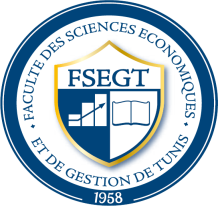 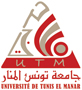 UNIVERSITE DE TUNIS EL MANARFACULTE DES SCIENCES ECONOMIQUES ET DE GESTION DE TUNIS DIRECTION DES STAGESTunis, le  Lettre d’affectation à un Stage d’étéAnnée universitaire 2018 - 2019À Mme / M. Responsable de l’entreprise / Organisme :       Nom de l’entreprise / Organisme                 Adresse de l’entreprise / Organisme            Bonjour,Nous tenons à vous remercier pour la suite favorable que vous avez accordée à notre demande de stage relative à l’étudiant(e) :Ce stage fait partie intégrante de la formation des étudiants de la Faculté des Sciences Economiques et de Gestion de Tunis (FSEGT). La contribution de l’encadrant professionnel affecté au stagiaire est prépondérante. En effet, il interviendra dans le suivi, l’orientation et l’évaluation du stagiaire pendant la période du stage. Par conséquent, l’étudiant est tenu de compléter  et enrichir sa formation en Licence (Appliquée ou Fondamentale) ou en Mastère (Professionnel ou de Recherche)  ou  en Doctorat, par un stage d’été, auprès d’une Entreprise ou d’un organisme public ou privé d’une durée minimale d’un mois.Nous vous signalons, par ailleurs, que durant la période de stage, l’étudiant est couvert par la Mutuelle Accident Scolaire et Universitaire – MASU - sous le numéro 11050311-003.Nous vous prions, Madame / Monsieur, d’agréer l’expression de nos salutations les plus respectueuses et restons à votre disposition pour toute information complémentaire.Bien cordialement,Mr Melle Mme (Prénom & Nom)          (Prénom & Nom)          (Prénom & Nom)          C.I.N/Passeport :       C.I.N/Passeport :       C.I.N/Passeport :       Adresse :       Adresse :       Tél :       Tél :       Tél :       e-mail :        e-mail :        Durée du stage :          moisDurée du stage :          moisDurée du stage :          moisEmplacement du Stage :       Emplacement du Stage :       Période du stagePériode du stagePériode du stageDu  Au  Visa et Cachet de la FSEGT                                      Le Directeur des Stages